D I C H I A R A (1):sotto la propria responsabilità di avere diritto alle seguenti detrazioni d'imposta:Modulo “FIGLI A CARICO DI ETA’ PARI O SUPERIORE A 21 ANNI” 1	 COGNOME ______________________ NOME ____________________  MATRICOLA ____________________DATA DI NASCITA ___/___/_____      NUMERO FIGLI A CARICO DI ETA’ PARI O SUPERIORE A 21 ANNI: _________Per ogni figlio a carico indicare i dati di seguito richiesti:Firma ______________________________1 A decorrere dal 1° marzo 2022 le detrazioni per figli a carico spettano esclusivamente per i figli di età pari o superiore a 21 anni a decorrere dal mese di compimento del 21° anno di età.2 Figli in mancanza del coniugeLa mancanza del coniuge che dà luogo alla concessione della detrazione speciale si verifica nelle seguenti specifiche ipotesi, partendo dalla premessa che il lavoratore contribuente non sia coniugato o sia legalmente separato:a) quando l’altro genitore è deceduto; b) quando l’altro genitore non ha riconosciuto i figli naturali; c) quando ci sono figli adottivi, affiliati del solo contribuente; d) quando da certificazione dell’autorità giudiziaria risulti lo stato di abbandono del coniuge. 3 La detrazione per figli va ripartita nella misura del 50 per cento tra i genitori non legalmente ed effettivamente separati; in caso di coniuge fiscalmente a carico dell’altro, la detrazione compete a quest’ultimo per l’intero importo; inoltre, previo accordo tra i genitori, la detrazione al 100% può essere richiesta dal genitore che possiede un reddito complessivo di ammontare PIÙ  ELEVATO. In caso di separazione legale ed effettiva o di annullamento, scioglimento o cessazione degli effetti del matrimonio, la detrazione per figli spetta, in mancanza di accordo, al genitore affidatario; nel caso di affidamento congiunto o condiviso, la detrazione va ripartita, in mancanza di accordo, nella misura del 50 per cento tra i genitori; se il genitore affidatario ovvero, in caso di affidamento congiunto, uno dei genitori affidatari non possa usufruire in tutto o in parte della detrazione, per limiti di reddito, la detrazione è assegnata per intero al secondo genitore. Quest’ultimo, salvo diverso accordo tra le parti, è tenuto a riversare all’altro genitore affidatario un importo pari all’intera detrazione ovvero, in caso di affidamento congiunto, pari al 50 per cento della detrazione stessa. La casella “100% per affidamento” deve essere barrata esclusivamente  nel caso in cui la detrazione sia richiesta nella misura del 100% a seguito di separazione legale ed effettiva, di annullamento, scioglimento o cessazione degli effettivi civili del matrimonio. 4 Indicare il mese di decorrenza, in ogni caso non antecedente al 1° gennaio dell’anno in cui è presentato il modello detrazioni d’imposta. Le detrazioni sono rapportate a mese e competono dal mese di compimento del 21° anno di età sino al venire meno delle condizioni di spettanza.Modulo “FIGLI a carico  MINORI DI 21 ANNI AL 1° MARZO 2022 (nati dal 1° marzo 2001 in poi)1da compilare esclusivamente per variare (avere attribuite o cancellate) le detrazioni per  i figli minori di 21 anni al 1° marzo 2022, con effetto per i mesi di gennaio e febbraio 2022.Se il presente modulo non è compilato sono confermate per i mesi di gennaio e febbraio 2022 le detrazioni attribuite per figli minori di 21 anniCOGNOME ______________________ NOME ____________________  MATRICOLA ____________________DATA DI NASCITA ___/___/_____      NUMERO FIGLI A CARICO: _________Per ogni figlio a carico indicare i dati di seguito richiesti:Firma ______________________________1A decorrere dal 1° marzo 2022 le detrazioni per figli a carico spettano esclusivamente per i figli di età pari o superiore a 21 anni2 Figli in mancanza del coniuge - La mancanza del coniuge che dà luogo alla concessione della detrazione speciale si verifica nelle seguenti specifiche ipotesi, partendo dalla premessa che il lavoratore contribuente non sia coniugato o sia legalmente separato:a) quando l’altro genitore è deceduto; b) quando l’altro genitore non ha riconosciuto i figli naturali; c) quando ci sono figli adottivi, affiliati del solo contribuente; d) quando da certificazione dell’autorità giudiziaria risulti lo stato di abbandono del coniuge.3 La detrazione per figli va ripartita nella misura del 50 per cento tra i genitori non legalmente ed effettivamente separati; in caso di coniuge fiscalmente a carico dell’altro, la detrazione compete a quest’ultimo per l’intero importo; inoltre, previo accordo tra i genitori, la detrazione al 100% può essere richiesta dal genitore che possiede un reddito complessivo di ammontare PIÙ  ELEVATO. In caso di separazione legale ed effettiva o di annullamento, scioglimento o cessazione degli effetti del matrimonio, la detrazione per figli spetta, in mancanza di accordo, al genitore affidatario; nel caso di affidamento congiunto o condiviso, la detrazione va ripartita, in mancanza di accordo, nella misura del 50 per cento tra i genitori; se il genitore affidatario ovvero, in caso di affidamento congiunto, uno dei genitori affidatari non possa usufruire in tutto o in parte della detrazione, per limiti di reddito, la detrazione è assegnata per intero al secondo genitore. Quest’ultimo, salvo diverso accordo tra le parti, è tenuto a riversare all’altro genitore affidatario un importo pari all’intera detrazione ovvero, in caso di affidamento congiunto, pari al 50 per cento della detrazione stessa. La casella “100% per affidamento” deve essere barrata esclusivamente  nel caso in cui la detrazione sia richiesta nella misura del 100% a seguito di separazione legale ed effettiva, di annullamento, scioglimento o cessazione degli effettivi civili del matrimonio.4 Si precisa che è considerata persona con disabilità quella riconosciuta tale ai sensi dell’art.3 della L. 5/2/1992 n.1045 Le detrazioni sono rapportate a mese e competono dal mese in cui si sono verificati gli eventi che danno diritto alle detrazioni (nascita, adozione, ecc.) a quello in cui sono cessati. Informativa sul trattamento dei dati personali forniti con la richiesta (Ai sensi dell’art. 13 Reg. UE 2016/679 – Regolamento generale sulla protezione dei dati e del Codice della Privacy italiano, come da ultimo modificato dal d.lgs. 101/2018)Informativa completaOggetto e finalità del trattamentoLa informiamo che il titolare del trattamento dei suoi dati personali è il Comune di Palermo, con sede in Piazza Pretoria n. 1, 90133 Palermo (PA), rappresentato in qualità di Sindaco p.t. dal Prof. Leoluca Orlando, per l’esercizio delle funzioni, connesse e strumentali, dei compiti di svolgimento del servizio relativo al riconoscimento delle Detrazioni d’imposta regolamentate dagli artt. 12 e 13 del Testo Unico delle Imposte sui Redditi D.P.R. 917/1986 ed è svolto nel rispetto dei principi di pertinenza e non eccedenza anche con l’utilizzo di procedure informatizzate garantendo la riservatezza e la sicurezza dei dati stessi.Contatti: protocollo@cert.comune.palermo.itQuesta amministrazione ha nominato un Responsabile Comunale della Protezione dei Dati Personali, a cui gli interessati possono rivolgersi per tutte le questioni relative al trattamento dei loro dati personali e all’esercizio dei loro diritti derivanti dalla normativa nazionale e comunitaria in materia dei dati personali:Contatti: rpd@comune.palermo.it2. Natura del conferimentoIl conferimento di dati è obbligatorio in quanto il loro trattamento è indispensabile per assolvere gli obblighi ed esercitare i diritti specifici del Titolare o dell’interessato ai fini del riconoscimento delle Detrazioni d’imposta regolamentate dagli artt. 12 e 13 del Testo Unico delle Imposte sui Redditi D.P.R. 917/1986. Il mancato conferimento e l’opposizione al trattamento potrebbero comportare l’impossibilità di assolvere alle finalità per le quali i dati sono stati raccolti. 3. Modalità del trattamentiI dati sono trattati in modalità: Cartacea e quindi sono raccolti in schedari debitamente custoditi con acceso riservato al solo personale appositamente designato; l’ubicazione di questi archivi cartacei è presso gli uffici. Informatica, mediante memorizzazione in un apposito data-base, gestito con apposite procedure informatiche. L’accesso a questi dati è riservato al solo personale appositamente designato. Sia la struttura di rete, che l’hardware che il software sono conformi alle regole di sicurezza imposte per le infrastrutture informatiche. L’ubicazione fisica dei server è all’interno del territorio dell’Unione EuropeaI dati raccolti non possono essere ceduti, diffusi o comunicati a terzi, che non siano a loro volta una Pubblica Amministrazione, salvo le norme speciali in materia di certificazione ed accesso documentale o generalizzato. Per ogni comunicazione del dato a terzo che non sia oggetto di certificazione obbligatoria per legge o che non avvenga per finalità istituzionali nell’obbligatorio scambio di dati tra PA, l’interessato ha diritto a ricevere una notifica dell’istanza di accesso da parte di terzi e in merito alla stessa di controdedurre la sua eventuale contrarietà al trattamento.Rispetto alla raccolta e all’archiviazione di dati personali appartenenti a particolari categorie (già definiti come “sensibili”) o dati genetici e biometrici o dati relativi a condanne penali e reati (art. 9 e 10 del Reg.UE) i dati verranno trattati nel pieno rispetto delle normative in vigore sia in materia di privacy che di settore.I dati personali dei soggetti coinvolti nel procedimento sono stati raccolti direttamente dagli interessati. Il trattamento obbligatorio terminerà nei tempi previsti dalla legge.I dati saranno conservati per il tempo strettamente necessario al perseguimento della finalità del trattamento, e, oltre, secondo i criteri suggeriti dalla normativa vigente in materia di conservazione, anche ai fini di archiviazione dei documenti amministrativi, e comunque di rispetto dei principi di liceità, necessità, proporzionalità.La base giuridica per il trattamento di dati personali per le finalità sopra esposte è da individuarsi nel disposto dell’art. 6 par. 1 lett. e, “il trattamento è necessario per l’esecuzione di un compito di interesse pubblico o connesso all’esercizio di pubblici poteri di cui è investito il titolare del trattamento”.4. Categorie di soggetti ai quali i dati personali possono essere comunicati o che possono venirne a conoscenza in qualità di Responsabili o IncaricatiIncaricatiPotranno venire a conoscenza dei dati personali i dipendenti e i collaboratori, anche esterni, del Titolare e i soggetti che forniscono servizi strumentali alle finalità di cui sopra. La titolarità di questo trattamento è del Comune di Palermo. Il trattamento sarà eseguito sotto la responsabilità diretta dei soggetti, a ciò appositamente designati a mente dell’art. 2 quaterdecies del Codice della Privacy italiano, come integrato dal D.lgs. 101/2018.DestinatariI dati saranno comunicati nel rispetto della vigente normativa e del contratto collettivo di lavoro esclusivamente all’autorità giudiziaria ad altre pubbliche amministrazioni come previsto dalle normative vigenti, agli enti istituzionalmente investiti di funzioni legate al pubblico impiego, nonché ad altri soggetti coinvolti nel procedimento per l’esclusivo ambito del procedimento per il riconoscimento delle detrazioni d’Imposta.Il Titolare condividerà i tuoi dati con Sistema Palermo Informatica S.p.A società a totale partecipazione pubblica a cui è affidata la conduzione tecnica del Sistema Informatico e Telematico Comunale (SITEC) e che è stata designata quale responsabile del trattamento ai sensi degli articoli 28 e seguenti del Regolamento UE.   5. Diritti dell’interessatoAgli interessati sono riconosciuti i diritti previsti dall’art. 15 e seguenti del Regolamento UE 2016/679 ed in particolare, il diritto di accedere ai propri dati personali, di chiederne la rettifica o l’integrazione se incompleti o inesatti, la limitazione, la cancellazione, nonché di opporsi al loro trattamento, rivolgendo la richiesta al Comune di Palermo in qualità di Titolare, oppure al Responsabile per la protezione dei dati personali 6. Reclamo all’Autorità GaranteIn ultima istanza, oltre alle tutele previste in sede amministrativa o giurisdizionale, è ammesso comunque il reclamo all’Autorità Garante per la protezione dei dati personali, nel caso si ritenga che il trattamento avvenga in violazione del Regolamento citato.DETRAZIONI D'IMPOSTA ANNO 2022Al COMUNE DI PALERMO AREA DELLA RAGIONERIA GENERALE, SERVIZIO Entrate, Tributario ed EconomatoU.O. Tributario Via Roma, 209 - PalermoATTENZIONE:  prima di compilare il presente modello leggere attentamente le note poste in calce.                              Il/La sottoscritto/a __________________________________________ nato/a a ______________________________il ______/______/_________ e residente a ____________________________________ prov. __________ C.A.P. ___________ Via ________________________________________________________________________________ codice fiscale |__|__|__|__|__|__|__|__|__|__|__|__|__|__|__|__|  Nella qualità di:Recapito telefonico dell’ufficio di appartenenza___________________________ Matricola ________________1. DETRAZIONI per REDDITI DA LAVORO DIPENDENTE E ASSIMILATI     (art. 13 del TUIR)SINO2. DETRAZIONI PER CARICHI DI FAMIGLIA (art. 12 del TUIR)Spettano a condizione che le persone alle quali si riferiscono possiedano un reddito complessivo non superiore a 2.840,51 euro, al lordo degli oneri deducibili. Per i figli di età non superiore a ventiquattro anni il limite di reddito complessivo per avere diritto alla detrazione è elevato a 4.000,00 euro. Nel caso di superamento del predetto limite nel corso dell'anno, la detrazione non compete per l'intero anno.2. DETRAZIONI PER CARICHI DI FAMIGLIA (art. 12 del TUIR)Spettano a condizione che le persone alle quali si riferiscono possiedano un reddito complessivo non superiore a 2.840,51 euro, al lordo degli oneri deducibili. Per i figli di età non superiore a ventiquattro anni il limite di reddito complessivo per avere diritto alla detrazione è elevato a 4.000,00 euro. Nel caso di superamento del predetto limite nel corso dell'anno, la detrazione non compete per l'intero anno.2. DETRAZIONI PER CARICHI DI FAMIGLIA (art. 12 del TUIR)Spettano a condizione che le persone alle quali si riferiscono possiedano un reddito complessivo non superiore a 2.840,51 euro, al lordo degli oneri deducibili. Per i figli di età non superiore a ventiquattro anni il limite di reddito complessivo per avere diritto alla detrazione è elevato a 4.000,00 euro. Nel caso di superamento del predetto limite nel corso dell'anno, la detrazione non compete per l'intero anno.2. DETRAZIONI PER CARICHI DI FAMIGLIA (art. 12 del TUIR)Spettano a condizione che le persone alle quali si riferiscono possiedano un reddito complessivo non superiore a 2.840,51 euro, al lordo degli oneri deducibili. Per i figli di età non superiore a ventiquattro anni il limite di reddito complessivo per avere diritto alla detrazione è elevato a 4.000,00 euro. Nel caso di superamento del predetto limite nel corso dell'anno, la detrazione non compete per l'intero anno.               per il CONIUGE A CARICO (non legalmente ed effettivamente separato)        N.B. INDICARE IL CODICE FISCALE DEL CONIUGE ANCHE SE NON FISCALMENTE A CARICOA DECORRERE DAL (2)A DECORRERE DAL (2)     	SI         Nome e Cognome ______________________________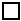        NO       data di nascita:              Luogo di nascita                              ____/____/______        __________________________                            Cod. Fisc.                            _____________________________________                       ____________________________________            per FIGLI a carico  DI ETA’ PARI O SUPERIORE A 21 ANNI (3)     	SI       NO       						Attenzione: PER TALI DETRAZIONI CONSULTARE E COMPILARE IL MODELLO “FIGLI A CARICO DI ETA’ PARI O SUPERIORE A 21 ANNI”            per FIGLI a carico  DI ETA’ PARI O SUPERIORE A 21 ANNI (3)     	SI       NO       						Attenzione: PER TALI DETRAZIONI CONSULTARE E COMPILARE IL MODELLO “FIGLI A CARICO DI ETA’ PARI O SUPERIORE A 21 ANNI”            per FIGLI a carico  DI ETA’ PARI O SUPERIORE A 21 ANNI (3)     	SI       NO       						Attenzione: PER TALI DETRAZIONI CONSULTARE E COMPILARE IL MODELLO “FIGLI A CARICO DI ETA’ PARI O SUPERIORE A 21 ANNI”            per FIGLI a carico  DI ETA’ PARI O SUPERIORE A 21 ANNI (3)     	SI       NO       						Attenzione: PER TALI DETRAZIONI CONSULTARE E COMPILARE IL MODELLO “FIGLI A CARICO DI ETA’ PARI O SUPERIORE A 21 ANNI”            per FIGLI a carico  MINORI DI 21 ANNI AL 1° MARZO 2022 (nati dal 1° marzo 2001 in poi)(3)     	SI       NO						Attenzione: PER TALI DETRAZIONI CONSULTARE E COMPILARE IL MODELLO “FIGLI A CARICO MINORI DI 21 ANNI”            per FIGLI a carico  MINORI DI 21 ANNI AL 1° MARZO 2022 (nati dal 1° marzo 2001 in poi)(3)     	SI       NO						Attenzione: PER TALI DETRAZIONI CONSULTARE E COMPILARE IL MODELLO “FIGLI A CARICO MINORI DI 21 ANNI”            per FIGLI a carico  MINORI DI 21 ANNI AL 1° MARZO 2022 (nati dal 1° marzo 2001 in poi)(3)     	SI       NO						Attenzione: PER TALI DETRAZIONI CONSULTARE E COMPILARE IL MODELLO “FIGLI A CARICO MINORI DI 21 ANNI”            per FIGLI a carico  MINORI DI 21 ANNI AL 1° MARZO 2022 (nati dal 1° marzo 2001 in poi)(3)     	SI       NO						Attenzione: PER TALI DETRAZIONI CONSULTARE E COMPILARE IL MODELLO “FIGLI A CARICO MINORI DI 21 ANNI” 		per n. ___ALTRI FAMILIARI(4) a carico al _______% in quanto conviventiai quali il sottoscritto corrisponde assegni alimentari  mensili non risultanti da provvedimento dell’autorità giudiziaria                            Cognome e Nome ______________________________                            data di nascita:              Luogo di nascita                            ____/____/______        __________________________                            Cod. Fisc.                            ______________________________________________                            Cognome e Nome  ______________________________                            data di nascita:              Luogo di nascita                            ____/____/______        __________________________                            Cod. Fisc.                            ______________________________________________A DECORRERE DAL(2) ____________________________________________________________________________________________________________________________________________________________________________________Le detrazioni d'imposta sono attribuite se il richiedente dichiara di avervi diritto indicando le condizioni di spettanza. al presente modello  allega:     - COPIA DEL DOCUMENTO DI RICONOSCIMENTO      - IL MODULO “FIGLI A CARICO DI ETA’ PARI O SUPERIORE A 21 ANNI”   si 	no      - IL MODULO “FIGLI A CARICO MINORI DI 21 ANNI”   SI	NO Il/La  sottoscritto/a si impegna a comunicare tempestivamente ogni variazione a modifica della situazione sopra illustrata e si dichiara edotto/a che, nel caso di godimento di indebite detrazioni conseguenti ad errate indicazioni nella presente dichiarazione, sono stabilite per legge specifiche pene pecuniarie a suo carico.Data _____ /______/____________	 Firma ______________________________________Barrare le caselle che interessano.Indicare il mese di decorrenza, in ogni caso non antecedente al 1° gennaio dell’anno in cui è presentato il modello detrazioni d’imposta. Le detrazioni sono rapportate a mese e competono dal mese in cui si sono verificati gli eventi che danno diritto alle detrazioni (matrimonio, nascita, ecc.) a quello in cui sono cessati.A decorrere dal 1° marzo 2022 le detrazioni per figli a carico spettano esclusivamente per i figli di età pari o superiore a 21 anni Si considerano altri familiari a carico i soggetti, con redditi propri non superiori a € 2.840,51 annui, al lordo degli oneri deducibili, indicati nell’art. 433 del c.c. e diversi di quelli di cui al punto 1 e 2, che convivano con il contribuente o percepiscono assegni alimentari non  risultanti da provvedimenti dell’A.G. .Essi sono: genitori, ascendenti, discendenti, generi, nuore, suoceri, fratelli e sorelle germane o unilaterali.La detrazione per altri familiari a carico va ripartita pro quota tra coloro che ne hanno diritto.GENERALITA’MANCANZA DEL CONIUGE 2PERCENTUALE3A DECORRERE DAL41° FIGLIO - Nome e Cognome      ___________________________data di nascita                                         _____/______/_____________                 Luogo di nascita                   __________________________________Cod. Fisc.                             ___________________________________ NO SI 100  % 100  % per affidamento 50    %______________2° FIGLIO - Nome e Cognome      ___________________________data di nascita                                         _____/______/_____________                 Luogo di nascita                   __________________________________Cod. Fisc.                             ___________________________________ NO SI 100  % 100  % per affidamento 50    %______________3° FIGLIO - Nome e Cognome      ___________________________data di nascita                                         _____/______/_____________                 Luogo di nascita                   __________________________________Cod. Fisc.                             ___________________________________ NO SI 100  % 100  % per affidamento 50    %______________4° FIGLIO - Nome e Cognome      ___________________________data di nascita                                         _____/______/_____________                 Luogo di nascita                   __________________________________Cod. Fisc.                             ___________________________________ NO SI 100  % 100  % per affidamento 50    %______________PROGRESSIVOMANCANZA DELCONIUGE2PERCENTUALE3ETA’ INFERIORE AI TRE ANNIPORTATORE DI DISABILITÀ4ATTRIBUZIONE/CANCELLAZIONEDETRAZIONEDAL 01/01/2022 al 28/02/202251° FIGLIO - Nome e Cognome ______________________________________data di nascita:              Luogo di nascita____/____/______   ______________________Cod. Fisc.______________________________ NO SI 100  % 100  % per affidamento 50    % SI NO SI NO Attribuzione Cancellazione2° FIGLIO - Nome e Cognome ______________________________________data di nascita:              Luogo di nascita____/____/______   ______________________Cod. Fisc.______________________________ NO SI 100  % 100  % per affidamento 50    % SI NO SI NO Attribuzione Cancellazione3° FIGLIO - Nome e Cognome ______________________________________data di nascita:              Luogo di nascita____/____/______   ______________________Cod. Fisc.______________________________ NO SI 100  % 100  % per affidamento 50    % SI NO SI NO Attribuzione Cancellazione4° FIGLIO - Nome e Cognome ______________________________________data di nascita:              Luogo di nascita____/____/______   ______________________Cod. Fisc.______________________________ NO SI 100  % 100  % per affidamento 50    % SI NO SI NO Attribuzione Cancellazione